РОССИЙСКАЯ ФЕДЕРАЦИЯ
АДМИНИСТРАЦИЯ ШЕЛАБОЛИХИНСКОГО РАЙОНААЛТАЙСКОГО КРАЯПОСТАНОВЛЕНИЕ«30» октября 2023 года                                                                                                     № 485с. ШелаболихаО Плане действий по ликвидации последствий аварийных ситуаций на объектах электро-, водо- и теплоснабжения с применением электронного моделирования аварийных ситуаций на территории муниципального образования Шелаболихинский район Алтайского края	 В соответствии с Федеральным законом от 06.10.2003 № 131- ФЗ «Об общих принципах организации местного самоуправления в Российской Федерации», Федеральным законом от 27.07.2010 № 190-ФЗ «О теплоснабжении», частью 1 статьи 56 Устава района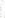 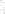 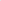 ПОСТАНОВЛЯЮ:	1. Утвердить План действий по ликвидации последствий аварийных ситуаций на объектах электро-, водо- и теплоснабжения с применением электронного моделирования аварийных ситуаций на территории муниципального образования Шелаболихинский район Алтайского края (приложение).	2. Рекомендовать руководителям организаций жилищно-коммунального комплекса и социально-значимых объектов Шелаболихинского района при локализации и ликвидации аварийных и нештатных ситуаций в области жилищно-коммунального комплекса, а также в практической деятельности, руководствоваться утверждённым Планом.	3. Разместить настоящее постановление на официальном-сайте Администрации Шелаболихинского района Алтайского края в информационно-телекоммуникационной сети Интернет.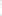 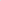 	4. Контроль за исполнением настоящего постановления возложить на заместителя Главы Администрации района, начальника управления Администрации района по экономике Стариенко С.А.Приложение: на 6 л. в 1 экз.Глава района                                                                                                  А.Н. ШушуновПриложениек постановлению АдминистрацииШелаболихинского районаот «30» октября 2023 г. № 485План действий по ликвидации последствий аварийных ситуаций на объектах электро -, водо – и теплоснабжения с применением электронного моделирования аварийных ситуаций на территории муниципального образования Шелаболихинский район1. Общие положения	1.1.	План действий по ликвидации последствий аварийных ситуаций на объектах электро–, водо- и теплоснабжения с применением электронного моделирования аварийных ситуаций на территории муниципального образования Шелаболихинский район Алтайский край (далее Администрация района) и ресурсоснабжающих организаций при решении вопросов, связанных с ликвидацией аварийных ситуаций на системах жизнеобеспечения муниципального образования Шелаболихинский район	1.2.	Настоящий План обязателен для выполнения исполнителями и потребителями коммунальных услуг тепло-, водо- и теплоснабжения, ресурсоснабжающими организациями, ремонтными и наладочными организациями, выполняющими наладку и ремонт объектов жилищно-коммунального хозяйства муниципального образования Шелаболихинский район Алтайский край.1.З. Основной задачей Администрации района и ресурсоснабжающей организации является отсутствие нарушения жизнеобеспечения потребителей. 1.4. Ответственность за предоставление коммунальных услуг, взаимодействие диспетчерских служб, организаций жилищно-коммунального комплекса, ресурсоснабжающих организаций и Администрации района определяется в соответствии с действующим законодательством.1.5 Взаимоотношения теплоснабжающих организаций с исполнителями коммунальных услуг и потребителями определяются заключенными между ними договорами и действующим федеральным и региональным законодательством. Ответственность исполнителей коммунальных услуг, потребителей и теплоснабжающей организации определяется балансовой принадлежностью инженерных сетей и фиксируется в акте, прилагаемом к договору разграничения балансовой принадлежности инженерных сетей и эксплуатационной ответственности сторон.Исполнители коммунальных услуг и потребители должны обеспечивать:своевременное и качественное техническое обслуживание и ремонт систем жизнеобеспечения, а также разработку и выполнение, согласно договору на использование поставляемых ресурсов (тепло, свет, вода), графиков ограничения и отключения установок при временном недостаток мощности или топлива на источниках теплоснабжения;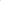 допуск работников специализированных организаций, с которыми заключены договоры на техническое обслуживание и ремонт теплопотребляющих систем, наобъекты в любое время суток.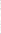 План ликвидации аварийной ситуации составляется в целях:определения возможных сценариев возникновения и развития аварий, конкретизации технических средств и действий производственного персонала и спецподразделений по локализации аварий; 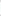 создания благоприятных условий для успешного выполнения мероприятий по ликвидации аварийной ситуации; 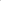 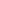 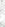 бесперебойного удовлетворения потребностей населения при ликвидации аварийной ситуации.Таблица №1. Риски возникновения аварий, масштабы и последствия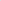 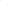 Наиболее вероятными причинами возникновения аварий и сбоев в работе могут послужить:перебои в подаче электроэнергии;износ оборудования;неблагоприятные погодно-климатические явления; 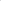 человеческий фактор.3. Этапы организации работ по локализации и ликвидации последствий аварийных ситуаций объектах электро -. водо – и теплоснабжения:первый этап - принятие экстренных мер по локализации и ликвидации последствий аварий и передача информации (оповещение) согласно инструкциям (алгоритмам действий по видам аварий) дежурного диспетчера ЕДДС, взаимодействующих структур и органов повседневного управления силами и средствами, привлекаемых к ликвидации аварийных ситуаций;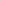 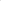 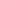 второй этап - принятие решения о вводе режима функционирования и планирование действий;третий этап - организация проведения мероприятий по ликвидации аварий и первоочередного жизнеобеспечения пострадавшего населению.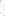 Организация управления ликвидацией аварий на теплопроизводящих объектах и тепловых сетях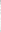 Координацию работ по ликвидации аварии на муниципальном уровне осуществляет комиссия по предупреждению и ликвидации чрезвычайных ситуаций и обеспечению пожарной безопасности поселения, на объектовом уровне - руководитель организации, осуществляющей эксплуатацию объекта.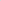 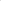 Органами повседневного управления территориальной подсистемы являются: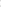 на межмуниципальном уровне единая дежурно-диспетчерская служба (далее - ЕДДС) Шелаболихинского района по вопросам сбора, обработки и обмена информации, оперативного реагирования и координации совместных действий дежурно-диспетчерских и аварийно-диспетчерских служб (далее - ДДС, АДС) организаций, расположенных на территории муниципального района, оперативного управления силами и средствами аварийно-спасательных и других сил постоянной готовности в условиях чрезвычайной ситуации (далее - ЧС);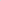 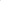 	на муниципальном уровне - ответственный специалист муниципальногообразования;	на объектовом уровне дежурно-диспетчерские службы организаций (объектов).Размещение органов повседневного управления осуществляется на стационарных пунктах управления, оснащаемых техническими средствами управления, средствами связи, оповещения и жизнеобеспечения, поддерживаемых в состоянии постоянной готовности к использованию.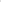 Силы и средства для ликвидации аварий тепло-производящих объектов и тепловых сетейВ режиме повседневной деятельности на объектах ЖКХ осуществляется дежурство специалистов, операторами котельных.Время готовности к работам по ликвидации аварии - 45 мин.При возникновении крупномасштабной аварии, срок ликвидации последствий не более 8 часов.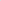 Резервы финансовых и материальных ресурсов для ликвидации чрезвычайных ситуаций и их последствий. 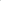 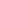 	Для ликвидации аварий создаются и используются: резервы финансовых и материальных ресурсов муниципального образования Шелаболихинский район Алтайский край и резервы финансовых материальных ресурсов организаций.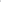 Объемы резервов финансовых ресурсов (резервных фондов) определяются ежегодно, утверждаются нормативным правовым актом и должны обеспечивать проведение аварийно-восстановительных работ в нормативные сроки.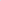 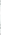 Порядок действий по ликвидации аварий на тепло-производящих объектах и тепловых сетях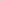 В зависимости от вида и масштаба аварии принимаются неотложные меры по проведению ремонтно-восстановительных и других работ направленных на недопущение размораживания систем теплоснабжения и скорейшую подачу теплоэнергии в дома и социально значимые объекты.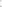 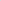 Планирование и организация ремонтно-восстановительных работ на теплопроизводящих объектах (далее - ТПО) и тепловых сетях (далее - ТС) осуществляется руководством организации, эксплуатирующей ТПО (ТС). Принятию решения на ликвидацию аварии предшествует оценка сложившейся обстановки, масштаба аварии и возможных последствий. Работы проводятся на основании нормативных и распорядительных документов оформляемых организатором работ.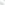 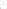 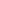 К работам привлекаются аварийно ремонтные бригады, специальная техника и оборудование организаций, в ведении которых находятся ТПО (ТС) в круглосуточном режиме, посменно.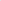 О причинах аварии, масштабах и возможных последствиях, планируемых сроках ремонтно-восстановительных работтлривлекаемых силах и средствах руководитель работ информирует ЕДДС Шелаболихинского района не позднее 20 мин. с момента происшествия, ЧС.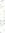 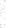 О сложившейся обстановке население информируется Администрацией поселения, эксплуатирующей организацией через местную систему оповещения и информирования. 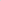 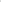 В случае необходимости привлечения дополнительных сил и средств к работам, руководитель работ докладывает Главе муниципального образования, председателю комиссии по предупреждению и ликвидации чрезвычайных ситуаций и обеспечению пожарной безопасности поселения, ЕДДС Шелаболихинского района.При угрозе возникновения чрезвычайной ситуации в результате аварии (аварийном отключении коммунально-технических систем жизнеобеспечения населения в жилых домах на сутки и более, а также в условиях критически низких температур окружающего воздуха) работы координирует комиссия по предупреждению и ликвидации чрезвычайных ситуаций и обеспечению пожарной безопасности поселения.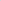 Мероприятия при аварийном отключении коммунально технических систем жизнеобеспечения населения.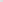 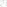 Заведующий отделом по ЖКХ управленияАдминистрации района по экономике                                                           Н.Д. ИвкинаВид аварии аварии Причина возникновенияМасштаб аварии и последствияУровень реагированияОстановка котельной муниципальныйПрекращение подачи электроэнергииПрекращение циркуляции воды в систему отопления всех потребителей, понижение температуры в зданиях и домах, размораживание тепловых сетей и отопительных батарейлокальныйОстановка котельной. Прекращение подачи топливаПрекращение подачи горячей воды в систему отопления всех потребителей, понижение температуры в зданиях и домахлокальныйПорыв тепловых сетей Предельный износ сетей, гидродинамиче ские ударыПрекращение подачи горячей воды в систему отопления всех потребителей, понижение температуры в зданиях и домах, размораживание тепловых сетей и отопительных батарейлокальныйп/пМероприятияСрок исполненияИсполнитель1При поступлении информации (сигнала) в ДДС организаций об аварии на коммунально-технических системах жизнеобеспечения населения:определение объема последствий аварийной ситуации (количество жилых домов, котельных, водозаборов, учреждений социальных объектов); принятие мер по бесперебойному обеспечению теплом и электроэнергией объектов жизнеобеспечения населения муниципального образования; организация электроснабжения объектов и жизнеобеспечения населения по обводным каналам; организация работ по восстановлению линий электропередач и систем жизнеобеспечения при авариях на них; принятие мер для обеспечения электроэнергией учреждений здравоохранения, общеобразовательных учреждений.НемедленноДежурно-диспетчерская служба, руководители обьектов электро – водо и теплоснабжения2проверка работоспособности автономных источников питания и поддержание их в постоянной готовности, отправка автономных источников питания для обеспечения электроэнергией котельных, насосных станций,учреждений здравоохранения, общеобразовательных учреждений, подключение, дополнительных источников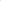 Ч+ (0ч. 30 мин.- 01.ч.00 мин.)Аварийно-восстановительные формирования3При поступлении сигнала в ЕДДС Шелаболихинского района об аварии на коммунальных системах жизнеобеспечения:доведение информации до заместителя Главы Администрации района, начальник управления Администрации района по экономике и  руководителя рабочей группы оповещение и сбор рабочей и оперативной группыНемедленно Ч+ ч. 30 мин.Оперативный дежурный ЕДДС Шелаболихинского района 4Проведение расчетов по устойчивости функционирования систем отопления в условиях критически низких температур при отсутствии энергоснабжения и выдача рекомендаций в администрации и ДДС муниципальных образований района.Ч+ 2ч 00минРабочая оперативная группа5Организация работы оперативной группыЧ+2ч. 30 мин.Руководитель оперативной группы6Выезд оперативной группы МО в район населенного пункта, в котором произошла авария. Проведение анализа обстановки, определение возможных последствий аварии и необходимых сил и средств для ее ликвидации Определение количества потенциально опасных предприятий, предприятий с безостановочным циклом работ, котельных, учреждений здравоохранения, общеобразовательных учреждений, попадающих в зону возможной аварийной ситуации.Ч+(2ч. 00 мин  
-3 час.00мин).Руководитель рабочей группы7Организация несения круглосуточного дежурства руководящего состава поселенияЧ+3ч.00мин.Оперативная группа8Организация и проведение работ по ликвидации аварии на коммунальных системах жизнеобеспеченияЧ+3ч. 00 минРуководитель Оперативной группы9Оповещение населения об аварии на коммунальных системах жизнеобеспечения (при необходимости)Ч+3ч. 00 минОперативный дежурный ЕДДС Шелаболихинского района.группа оповещения10Принятие дополнительных мер по обеспечению устойчивого функционирования отраслей и объектов экономики, жизнеобеспечению населения.Ч+3ч.00минРуководитель, ра бочей и  операти вной группы11Организация сбора и обобщения информации:о ходе развития аварии и проведения работ по ее ликвидации;о состоянии безопасности объектов жизнеобеспечения поселения;о состоянии отопительных котельных, тепловых пунктов, систем энергоснабжения, о наличии резервного топливаЧерез каждые1 час (в течении первых суток) 2 часа(в после дующие сутки).оперативный дежурный ЕДДС Шелаболихинского района и оперативная группа